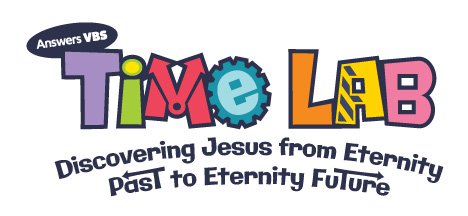 PRE-REGISTER TODAY!  Call 610-488-7361 or complete and return the registration form to Zion Blue Mountain UCC, PO Box 98, Strausstown, PA 19559.Zion Blue Mountain United Church of Christ2018 Vacation Bible School Registration Form (Please Print)*All participants will be photographed for inclusion in a multi-media presentation to be shown at a post-VBS church service.Where:   Zion Blue Mountain                  United Church of ChristTime:   5:45 pm – 6:05 pm (Dinner)               6:05 pm – 8:30 pm (VBS)When:   Sunday, July 22 – Thursday, July 26Ages:  3 Years – 6th Grade (Fall ‘18)Section 1: Parent’s InformationSection 1: Parent’s InformationName:Address:Phone #:Email Address:Home Church:Attend Church:Section 2: Emergency Contact InformationSection 2: Emergency Contact InformationName #1:Phone #:Name #2:Phone #:Section 3: VBS Participant InformationSection 3: VBS Participant InformationSection 3: VBS Participant InformationChild #1:Age:Grade (Fall 2018):Allergy/Medical or Special Needs Information:Allergy/Medical or Special Needs Information:Allergy/Medical or Special Needs Information:Child #2:Age:Grade (Fall 2018):Allergy/Medical or Special Needs Information:Allergy/Medical or Special Needs Information:Allergy/Medical or Special Needs Information:Child #3:Age:Grade (Fall 2018):Allergy/Medical or Special Needs Information:Allergy/Medical or Special Needs Information:Allergy/Medical or Special Needs Information: